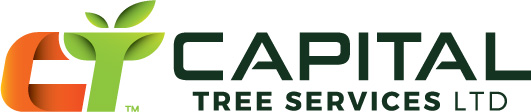 Dear planning Further to my site visit to 1 india place please find my recommendation. We have been contacted as a matter of urgency by pinnacle roofing who are currently carryout roof and guttering repairs to the building of NHS health centre. The repairs are being carried out due to a building up of debris over the years to the roof and guttering from the neighbouring trees.  To stop this occurring in the future we are requesting to cut back overhanging limbs one pine tree, one ash and one cherry to 1 m from the building.All work will be carried out to BS3998.ThanksJohn